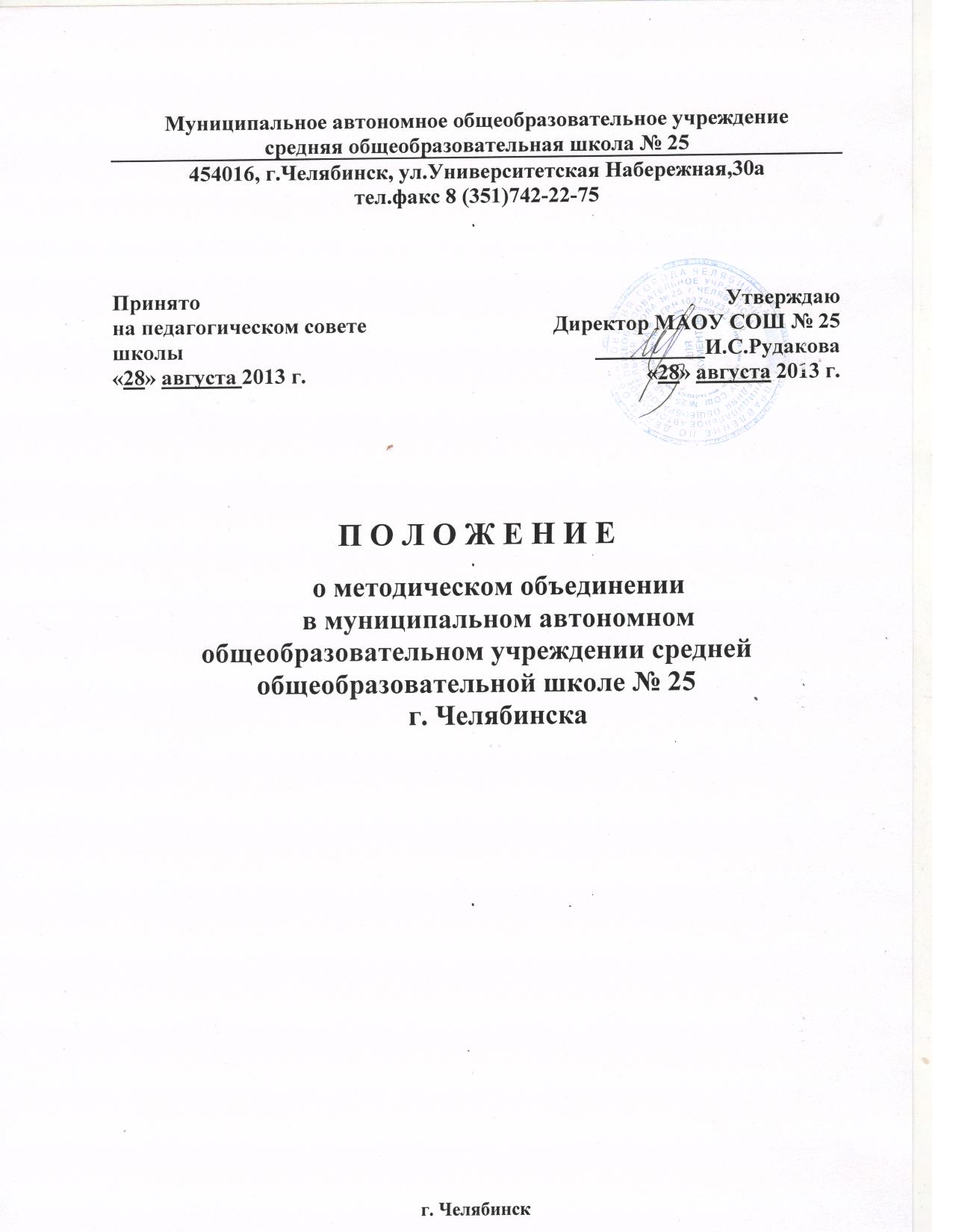 Муниципальное автономное общеобразовательное учреждениесредняя общеобразовательная школа № 25454016, г.Челябинск, ул.Университетская Набережная,30ател.факс 8 (351)742-22-75п о л о ж е н и ео методическом объединении в муниципальном автономном общеобразовательном учреждении средней общеобразовательной школе № 25г. Челябинскаг. ЧелябинскПоложение о методическом объединении учителей-предметников муниципального автономногообщеобразовательного учреждения средней общеобразовательной школе № 25 Общие положенияНастоящее положение разработано в соответствии Уставом МАОУ СОШ № 25.Методическое объединение учителей-предметников (МО) - общественно-профессиональное объединение группы педагогов, преподающих предметы одной образовательной области или смежных областей.МО создается с целью координации учебной работы внутри МО, осуществления систематической плановой методической и экспериментальной работы по предметам и организации внеклассной деятельности обучающихся.Работа МО строится в соответствии с требованиями основных нормативных документов МАОУ СОШ № 25 (Устава, локальных актов, приказов директора и др.), с настоящим  Положением.Руководитель МО выбирается из числа наиболее квалифицированных специалистов, имеющих творческие и организаторские способности, подчиняется непосредственно заместителям директора в рамках их компетенции.В своей работе МО подотчетны Педагогическому совету, администрации школы.Заседания МО проводятся не реже одного раза в четверть.II. Основные направления деятельности методического объединенияосуществляет текущее и перспективное планирование методической работы в рамках МО в соответствии с целями и задачами школы, решениями научно-практических конференций, заседаний педагогического советов;проводит анализ результатов качества образования по предметам своего профиля, результатов методической  работы;осваивает новое содержание образования, педагогические технологии;вносит предложения по изменению содержания обучения, структуры учебных курсов в соответствии с содержанием стандартов образования, региональной спецификой, экспериментом, институциональным компонентом содержания образования, их учебно-методического обеспечения;постоянно работает над совершенствованием учебно-методического комплекса педагога;принимает решение о подготовке методических рекомендаций в помощь педагогам, организует их разработку и освоение;разрабатывает методические рекомендации для обучающихся и их родителей (законных представителей) в целях наилучшего усвоения программы предметов и курсов, повышения культуры учебного труда, соблюдения режима труда и отдыха;изучает, обобщает, пропагандирует, рекомендует к использованию  практический  педагогический опыт;рассматривает составленные учителями-предметниками материалы к итоговому контролю, промежуточной и государственной (итоговой) аттестации обучающихся, разрабатывает информационно-методические материалы по их подготовке и проведению;изучает аналитические материалы органов управления образованием, разрабатывает мероприятия по реализации рекомендаций, содержащихся в них;организует работу методических семинаров для начинающих профессионально-педагогическую деятельность учителей;разрабатывает мероприятия по организации исследовательской работы обучающихся (в том числе по методу проектов);участвует в подготовке и проведении различных форм организации методической работы;принимает участие в аттестации педагогов в части оценки социально-профессионального статуса.III. Методическое объединение имеет право:выдвигать предложения по совершенствованию образовательного  процесса, корректировке направлений программы развития школы, целевых программ и результатов эксперимента;требовать от администрации обеспечения необходимой инструктивной, нормативной, методической документацией;обобщать практический опыт, накопленный в рамках объединения;рекомендовать членам МО различные формы повышения квалификации.IV. Методическоеобъединение обязано:организовать свою деятельность в соответствии с целями и задачами школы, эксперимента, решениями научно-практических конференций, Педагогических советов;в указанные сроки организовать изучение инструктивных, нормативных документов;представлять анализ результатов деятельности МО в установленные сроки;создавать условия для обучения и развития педагогических кадров через организацию участия каждого члена МО в различных формах научно-методической и экспериментальной  работы.V. Методическое объединение несет ответственность за: соблюдение Устава МАОУ СОШ № 25, локальных актов, в том числе, настоящего Положения;выполнение решений Педагогических советов, научно-практических конференций, приказов директора, распоряжений заместителей директора;объективную оценку результатов деятельности каждого члена МО;качественную и своевременную реализацию принятых МО решений;выполнение плана работы на учебный год.VI. Документация методического объединенияПоложение о методическом объединении;план работы на текущий учебный год;протоколы заседаний; анализ результатов деятельности методического объединения за год;другие нормативные, инструктивные, методические документы.Принятона педагогическом совете школы«28» августа 2013 г.УтверждаюДиректор МАОУ СОШ № 25__________И.С.Рудакова«28» августа 2013 г.